一、接口列表本版本提供的接口列表如下：表 1 处方中心接口列表二、接口报文格式2.1接口输入报文格式定义报文采用JSON格式，交易参数定义如下：表  交易输入参数定义2.2接口输出报文格式定义报文采用JSON格式，交易参数定义如下：表  交易输出参数定义2.3交易状态码说明交易状态码(infcode)规格如下：表  报文状态说明2.4重点说明调用交易时INPUT、OUTPUT节点应按照接口安全相关要求进行签名。时间格式代码说明：yyyy（年，4位）、MM（月，2位）、dd（日，2位）、HH（24小时制，2位）、mm（分钟，2位）、ss（秒，2位）、SSS（毫秒，3位）。日期时间型的数据元（例如开始时间）格式为：yyyy-MM-dd HH:mm:ss ；日期型的数据元（例如开始日期）格式为：yyyy-MM-dd。涉及费用、金额相关的数据元单位统一为“元”。查询中输入开始结束时间，格式为yyyy-MM-dd，时间范围默认开始于00:00:00，结束于23:59:59。例如时间2020-01-01～2020-01-02 则匹配时间2020-01-01 00:00:00～2020-01-02 23:59:59 的数据。报文中的输入/输出项的字符型串中的根节点和各个子节点一律小写。类型为数值的参数，如果为空，必须传“0”，其他为空串（“”），TXT文件中空值使用“null”。TXT文件使用字符集为UTF-8。请求和响应最大字节数不超过8M。接口说明中声明的输入为输入报文中INPUT属性内容，输出为输出报文中OUTPUT属性内容，所有交易都应该有输入输出报文。文件上传下载交易对应文件以流式数据传输。接口输入、输出数据元代码标识为“Y”的，字典内容参照文章中字典表部分内容。报文中INPUT/OUTPUT(输入信息/输出信息)要符合JSON格式的约定。如果信息中出现的下列字符，需要进行转义处理：1、“"”  转义为 “\"” ；“\”  转义为 “\\\\”。三、接口说明3.1业务流程流程图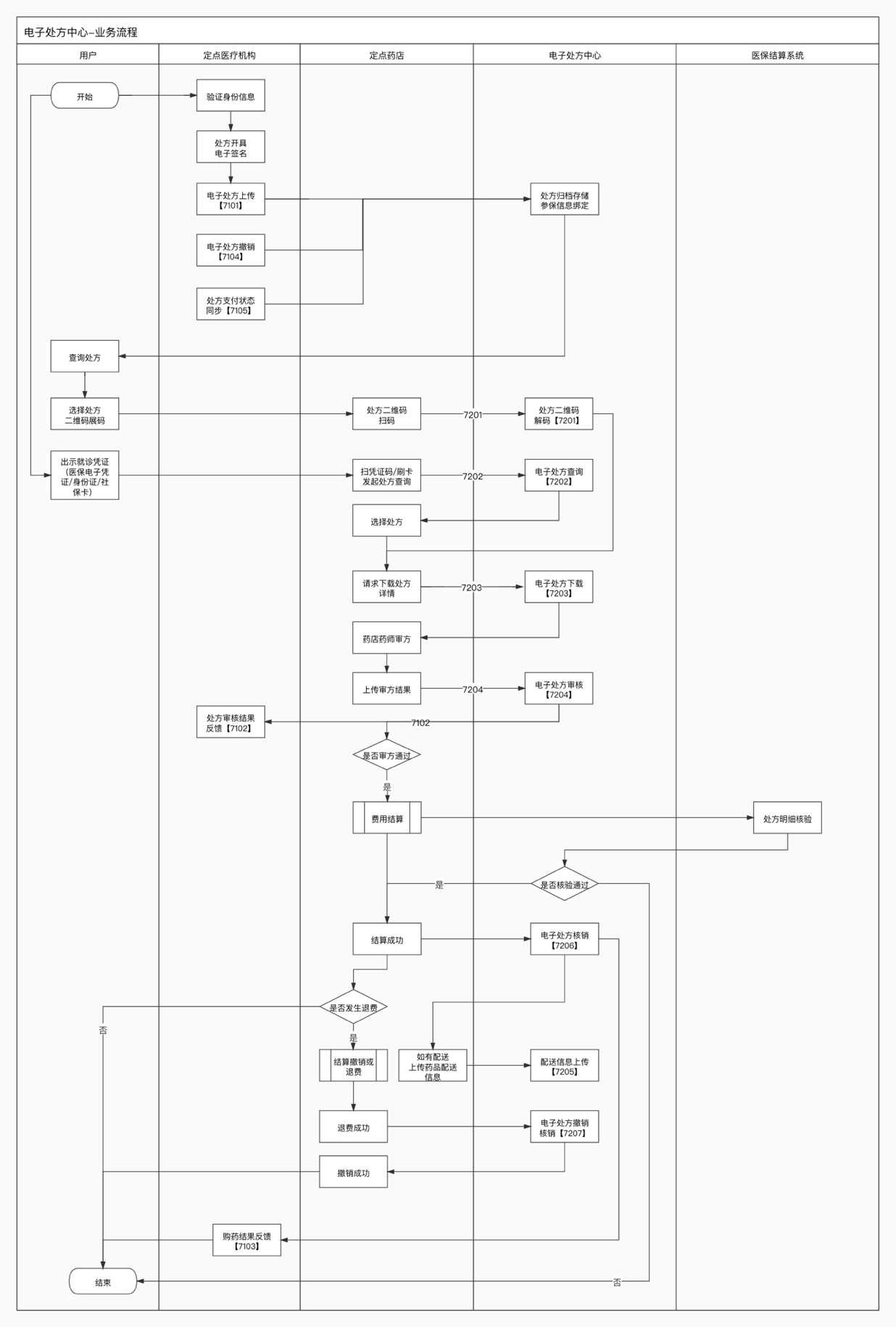 流程说明1、定点医疗机构通过【7101】上传电子处方至处方中心，处方核验身份信息及处方完整性通过等后存储归档。在院内结算的处方，医院需通过【7105】同步处方支付状态至处方中心。2、用户在定点医药机构购药时，在线查询处方并展示电子处方二维码，定点医药机构扫描二维码通过【7201】解析电子处方二维码；或用户出示身份证、医保电子凭证等身份证明，定点医药机构验证其身份后发起【7202】电子处方查询，选择需取药的处方；3、定点医药机构通过处方二维码解码结果或选择的处方编号信息，发起【7203】电子处方下载；4、定点医药机构进行【7204】处方有效性及状态核验、药师身份验证，审核处方并上传审核结果；5、处方审核结果通过【7102】反馈至开具处方的定点医疗机构；6、药师审方通过后，药店向医保结算系统发起费用结算。医保结算系统将获取药店结算的药品费用明细，根据符合当地医保政策的医保结算规则，与处方中心进行药品的有效性核验。核验通过后，将予以结算。7、定点医药机构完成费用结算后，通过【7206】进行电子处方核销，同步处方结算及购药明细信息。处方核销后，不可再进行二次交易与结算；8、对于药品配送上门的，调用【7205】验证配送员身份信息后同步配送状态信息；9、处方购药完成后，通过【7103】将处方购药结果反馈至开具处方的定点医疗机构。10、如药店在完成核销后出现退药/退费相关操作，可调用撤销核销【7207】，将处方的核销记录撤销，使处方恢复至未核销状态。 接口功能定点医疗机构处方服务【7101】电子处方上传交易说明通过此交易，定点医疗机构实现电子处方的处方核验及上传归档。重点说明交易输入处方信息为单行数据，处方明细信息、诊断信息分割为多行数据；交易输出信息为单行数据。交易对象交易发送方：医疗机构。交易接收方：地方医保局。输入输入-处方信息（节点标识：data）输入-处方明细信息（节点标识：rxdrugdetail）输入-门诊信息（节点标识：mdtrtinfo）输入-诊断信息（节点表示：diseinfo)输出 输出（节点标识：data）【7102】处方审核结果反馈交易说明通过此交易，定点医疗机构接收用户在定点医药机构购药时的处方审核结果的反馈通知。重点说明交易输入处方审核结果信息为单行数据。交易对象交易发送方：地方医保局。交易接收方：医疗机构。输入输入-审核信息（节点标识：data）输出无。【7103】处方购药结果反馈交易说明通过此交易，定点医疗机构接收用户在定点医药机构购药时的购药结果明细的反馈通知。重点说明	交易输入处方购药结算信息为单行数据，购药明细为多行数据。交易对象交易发送方：地方医保局。交易接收方：医疗机构。输入输入-购药结算信息（节点标识：data）输入-购药明细信息（节点标识：seltdelts）输出无。【7104】电子处方撤销交易说明通过此交易，定点医疗机构对还未结算的异常电子处方进行撤销操作。重点说明	交易输入处方购药结果信息为单行数据。交易对象交易发送方：医疗机构。交易接收方：地方医保局。输入输入（节点标识：data）输出无。【7105】处方支付状态同步交易说明通过此交易，定点医疗机构对院内已经支付成功处方的支付状态更新到电子处方中心。重点说明	交易输入信息为单行数据。交易对象交易发送方：医疗机构。交易接收方：地方医保局。输入输入（节点标识：data）输出无。定点医药机构外购服务 【7201】处方二维码解析交易说明通过此交易，定点医药机构解析电子处方二维码信息，获取令牌和处方唯一标识及个人身份信息。重点说明	交易输入处方二维码信息为单行数据，交易输出信息为单行数据。交易对象交易发送方：医药机构。交易接收方：地方医保局。输入输入（节点标识：data）输出输出（节点标识：data）【7202】电子处方查询交易说明通过此交易，定点医药机构线下查询用户的待使用的电子处方列表。重点说明	交易输入为单行数据，交易输出信息为多行数据。交易对象交易发送方：医药机构。交易接收方：地方医保局。输入输入（节点标识：data）输出输出（节点标识：data）   【7203】电子处方下载交易说明定点医药机构使用处方二维码解析令牌或查询授权的处方编号下载用户的电子处方。重点说明交易输入处方下载信息为单行数据，交易输出处方信息为单行数据，处方明细信息、诊断信息分割为多行数据。交易对象交易发送方：医药机构。交易接收方：地方医保局。输入输入-授权信息（节点标识：data）输出输出-处方信息（节点标识：data）输出-处方明细信息（节点标识：rxdrugdetail）输出-门诊信息（节点标识：mdtrtinfo）输出-诊断信息（节点表示：diseinfo)【7204】电子处方审核交易说明定点医药机构药师审核电子处方，并上传审核结果。重点说明	交易输入处方审核信息为单行数据，处方审核同时核验药师身份，核验处方有效性及处状态，交易输出信息为单行数据。交易对象交易发送方：医药机构。交易接收方：地方医保局。输入输入（节点标识：data）输出无。【7205】配送信息上传交易说明定点医药机构接对处方药品配送信息和实时状态可以进行上传和同步。重点说明	交易输入配送信息为单行数据。交易对象交易发送方：医药机构。交易接收方：地方医保局。输入输入（节点标识：data）输出无。【7206】电子处方核销交易说明通过此交易上传外购处方的商品销售信息。重点说明交易输入处方信息为单行数据，输入购药明细信息为多行数据。交易对象交易发送方：医药机构。交易接收方：地方医保局。输入输入-处方信息（节点标识：data）输入-购药明细信息(节点标识：selinfo)输出无。【7207】撤销处方核销交易说明通过此交易，定点药店对已核销的电子处方进行撤销操作。重点说明	交易输入处方购药结果信息为单行数据。交易对象交易发送方：医药机构。交易接收方：地方医保局。输入输入-撤销处方信息（节点标识：data）输入-撤销药品明细信息(节点标识：selinfo)输出无。四、字典表新生儿标志(nwb_flag)医院制剂标志(hosp_prep_flag)人员证件类型(psn_cert_type)性别(gend)险种类型(insutype)特殊病种标志（sp_dise_flag）处方类别代码(rx_type_code)处方项目分类代码(rx_item_type_code)中药类别代码(tcmdrug_type_code)医保费用结算类型(hi_feesetl_type)医疗类别(med_type)诊断类别(diag_type)主诊断标志(maindiag_flag)就诊凭证类型(mdtrt_cert_type)处方药标志(rx_flag)药物类型代码(medn_type_code)药物使用-途径代码(drug_medc_way_code)基本药物标志(bas_medn_flag)使用频次（used_frqu）续方标志（rx_cotn_flag）处方审核状态（rx_chk_stas_codg）配送状态（delv_stas_codg）配送位置经纬度类型（delver_geo_type）五、附录：通用上传下载示例代码5.1 报文输入示例-电子处方审核5.2 报文输出示例-电子处方审核接口编号一级分类二级分类接口名称调用方式7101处方中心接口1-定点医疗机构处方服务电子处方上传实时7102处方中心接口1-定点医疗机构处方服务处方审核结果反馈实时7103处方中心接口1-定点医疗机构处方服务处方购药结果反馈实时7104处方中心接口1-定点医疗机构处方服务电子处方撤销实时7105处方中心接口1-定点医疗机构处方服务处方支付状态同步实时7201处方中心接口2-定点医药机构外购服务处方二维码解析实时7202处方中心接口2-定点医药机构外购服务电子处方查询实时7203处方中心接口2-定点医药机构外购服务电子处方下载实时7204处方中心接口2-定点医药机构外购服务电子处方审核实时7205处方中心接口2-定点医药机构外购服务配送信息上传实时7206处方中心接口2-定点医药机构外购服务电子处方核销实时7207处方中心接口2-定点医药机构外购服务撤销处方核销实时序号数据元标识数据元名称类型长度代码标识是否必填备注1infno交易编号字符型4Y交易编号详见接口列表2msgid发送方报文ID字符型30Y定点医药机构编号(12)+时间(14)+顺序号(4)时间格式：yyyyMMddHHmmss3mdtrtarea_admvs就医地医保区划字符型6Y4insuplc_admdvs参保地医保区划字符型6如果交易输入中含有人员编号，此项必填，可通过【1101】人员信息获取交易取得5recer_sys_code接收方系统代码字符型10Y用于多套系统接入，区分不同系统使用6dev_no设备编号字符型1007dev_safe_info设备安全信息字符型20008cainfo数字签名信息字符型10249signtype签名类型字符型10建议使用SM2、SM310infver接口版本号字符型6Y例如：“V1.0”，版本号由医保下发通知。11opter_type经办人类别3Y1-经办人；2-自助终端；3-移动终端12opter经办人字符型30按地方要求传入经办人/终端编号13opter_name经办人姓名字符型50按地方要求传入经办人姓名/终端名称14inf_time交易时间日期时间型19Y15fixmedins_code定点医药机构编号字符型12Y16fixmedins_name定点医药机构名称字符型100Y17sign_no交易签到流水号字符型30通过签到【9001】交易获取18input交易输入字符型40000Y序号数据元标识数据元名称类型长度代码标识是否非空备注1infcode交易状态码字符型4Y详见下节2inf_refmsgid接收方报文ID字符型30Y接收方返回，接收方医保区划代码(6)+时间(14)+流水号(10)时间格式：yyyyMMddHHmmss3refmsg_time接收报文时间字符型17格式：yyyyMMddHHmmssSSS4respond_time响应报文时间字符型17格式：yyyyMMddHHmmssSSS5err_msg错误信息字符型200交易失败状态下，业务返回的错误信息6output交易输出字符型40000序号STATUS值值说明备注10成功2-1失败序号参数代码参数名称参数类型参数长度代码标识是否必填说明1hosp_rxno定点医疗机构处方编号字符型40Y2init_rxno续方的原处方编号字符型403rx_type_code处方类别代码字符型3YY4prsc_time开方时间日期时间型Y5rx_drug_nums药品数量（剂数）字符型16,4Y西药方默认为16rx_way_codg处方整剂用法编号字符型20Y参考药物使用-途径代码(drug_medc_way_code)7rx_way_name处方整剂用法名称字符型408rx_freq_codg处方整剂频次编号字符型20Y参考使用频次（used_frqu）9rx_freq_name处方整剂频次名称字符型4010rx_dosunt处方整剂剂量单位字符型2011rx_doscnt处方整剂单次剂量数字符型16,212rx_drord_dscr处方整剂医嘱说明字符型40013valid_days处方有效天数字符型10Y14valid_end_time有效截止时间日期时间型Y15rept_flag复用（多次）使用标志字符型3Y0-否、1-是16max_rept_cnt最大使用次数字符型3,017reptd_cnt已使用次数字符型3,018min_inrv_days使用最小间隔（天数）字符型3,09dr_sign_info开方医生电子签名信息字符型200020phar_sign_info审方药师电子签名信息字符型200021fixmedins_sign_info定点医疗机构签章信息字符型200022rx_cotn_flag续方标志字符型1YY23rx_file处方原件大文本Y处方原件为pdf格式，需进行base64编码后上传,不超过5M24rx_circ_flag外购处方标志字符型3YY0-不外购1-外购，默认为1序号参数代码参数名称参数类型参数长度代码标识是否必填说明1med_list_codg医疗目录编码字符型50Y医疗目录编码或通用名编码，其中一个必填。2fixmedins_hilist_id定点医药机构目录编号字符型303hosp_prep_flag医疗机构制剂标志字符型3Y4rx_item_type_code处方项目分类代码字符型30Y5rx_item_type_name处方项目分类名称字符型1006tcmdrug_type_name中药类别名称字符型207tcmdrug_type_code中药类别代码字符型30Y8tcmherb_foote草药脚注字符型2009medn_type_code药物类型代码字符型100Y10medn_type_name药物类型字符型10011main_medc_flag主要用药标志字符型3012urgt_flag加急标志字符型3013bas_medn_flag基本药物标志字符型3Y14imp_drug_flag是否进口药品字符型3Y0-否1-是15prod_barc药品条形编码字符型4016drug_prodname药品商品名字符型25517genname_codg通用名编码字符型50Y医疗目录编码或通用名编码，其中一个必填。18drug_genname药品通用名字符型500Y19chemname化学名称字符型10020drugstdcode药品本位码字符型5021drug_dosform药品剂型字符型30Y22drug_spec药品规格字符型200Y23prdr_name生产厂家字符型10024drug_pric药品单价字符型16,625drug_cnt药品数量字符型16,4Y26drug_cnt_unit药品数量单位字符型20Y27drug_sumamt药品总金额字符型16,228medc_way_codg用药途径代码字符型10YY参考药物使用-途径代码(drug_medc_way_code)29medc_way_dscr用药途径描述字符型100Y30medc_starttime用药开始时间日期时间型Y31medc_endtime用药结束时间日期时间型Y32medc_days用药天数字符型8,2Y33drug_dosunt药品剂量单位字符型2034sin_doscnt单次用量字符型16,235sin_dosunt单次剂量单位字符型2036used_frqu_codg使用频次编码字符型10Y参考使用频次（used_frqu）37used_frqu_name使用频次名称字符型3038drug_totlnt用药总量字符型4039drug_totlnt_emp用药总量单位字符型4040dise_codg病种编码字符型30Y按照标准代码填写：按病种结算病种目录代码(bydise_setl_list_code)、门诊慢特病病种目录代码(opsp_dise_cod)、日间手术病种目录代码(daysrg_dise_list_code)41drug_res是否限制用药字符型30-否，1-是42drug_limit是否符合限制范围字符型30-否，1-是序号参数代码参数名称参数类型参数长度代码标识是否必填说明1mdtrt_id就诊ID字符型30Y2med_type医疗类别字符型6YY3ipt_op_no住院/门诊号字符型30Y4psn_no人员编号字符型30Y5patn_name患者姓名字符型40Y6age年龄字符型4,1Y7patn_ht患者身高字符型6,2单位：cm8patn_wt患者体重字符型6,2单位：kg9gend性别字符型6YY10geso_val妊娠(孕周)字符型211nwb_flag新生儿标志字符型3Y0-否、1-是12nwb_age新生儿日、月龄字符型2013suck_prd_flag哺乳期标志字符型3Y0-否、1-是14algs_his过敏史字符型100015insuplc_admdvs参保地医保区划字符型6Y16psn_cert_type人员证件类型字符型6YY17certno证件号码字符型50Y18insutype险种类型字符型6YY19prsc_dept_name开方科室名称字符型50Y20prsc_dept_code开方科室编号字符型30Y21prsc_dr_name开方医师姓名字符型50Y22prsc_dr_cert_type开方医师证件类型字符型6Y参照人员证件类型23prsc_dr_certno开方医师证件号码字符型5024dr_profttl_codg医生职称编码字符型20参考开单医生编码25dr_profttl_name医生职称名称字符型2026phar_cert_type药师证件类型字符型6Y参照人员证件类型27phar_certno药师证件号码字符型5028phar_name药师姓名字符型50Y29phar_prac_cert_no药师执业资格证号字符型5030phar_chk_time医疗机构药师审方时间日期时间型Y31mdtrt_time就诊时间日期时间型Y32dise_codg病种编码字符型30按照标准编码填写：按病种结算病种目录代码(bydise_setl_list_code)、门诊慢特病病种目录代码(opsp_dise_cod)、日间手术病种目录代码(daysrg_dise_list_code)33dise_name病种名称字符型50034sp_dise_flag特殊病种标志字符型3YY35diag_code主诊断代码字符型20Y36diag_name主诊断名称字符型40Y37dise_cond_dscr疾病病情描述字符型200038hi_feesetl_type医保费用结算类型字符型6Y39hi_feesetl_name医保费用类别名称字符型2040rgst_fee挂号费字符型16,2Y41medfee_sumamt医疗费总额字符型16,2本处方总金额42fstdiag是否初诊字符型30-否、1-是序号参数代码参数名称参数类型参数长度代码标识是否必填说明1diag_type诊断类别字符型3YY2maindiag_flag主诊断标志字符型3YY3diag_srt_no诊断排序号字符型2Y4diag_code诊断代码字符型20YY5diag_name诊断名称字符型100Y6diag_dept诊断科室字符型50Y7dise_dor_no诊断医生编码字符型30Y8dise_dor_name诊断医生姓名字符型50Y9diag_time诊断时间日期时间型Yyyyy-MM-dd HH:mm:ss序号参数代码参数名称参数类型参数长度代码标识是否非空说明1hi_rxno医保处方编号字符型30Y序号参数代码参数名称参数类型参数长度代码标识是否非空说明1hi_rxno医保处方编号字符型30Y2fixmedins_name医药机构名称（审方）字符型200Y3fixmedins_code医药机构编号（审方）字符型20Y4phar_cert_type药师证件类型字符型6Y参照人员证件类型5phar_certno药师证件号码字符型506phar_name药师姓名字符型50Y7phar_prac_cert_no药师执业资格证号字符型508rchk_phar_cert_type复核药师证件类型字符型6参照人员证件类型9rchk_phar_certno复核药师证件编号字符型50Y10rchk_phar_name复核药师姓名字符型40Y11rx_chk_stas_codg处方审核状态代码字符型10YY12rx_chk_opnn处方审核意见字符型200013rx_chk_time处方审核时间日期时间型Y序号参数代码参数名称参数类型参数长度代码标识是否必填说明1hi_rxno医保处方编号字符型30Y2fund_pay_sumamt基金支付总额字符型16,2Y3psn_part_amt个人负担总金额字符型16,2Y4acct_pay个人账户支出字符型16,2Y5psn_cash_pay个人现金支出字符型16,2Y6setl_time结算时间日期时间型Yyyyy-MM-dd HH:mm:ss序号参数代码参数名称参数类型参数长度代码标识是否必填说明1medins_drug_no医药机构药品编号字符型362drug_genname通用名字符型1003drug_prodname药品商品名字符型1004drug_dosform药品剂型字符型50Y5drug_spec药品规格字符型200Y6drug_totlcnt数量字符型16,4Y7aprvno批准文号字符型308bchno批次号字符型309fixmedins_code定点医药机构编号(结算)字符型50Y10fixmedins_name定点医药机构名称(结算)字符型50Y11manu_lot_num生产批号字符型3012prdr_name生产厂家字符型100Y13pric单价字符型16,4Y14total_unit总计单位字符型20Y15sumamt合计金额字符型16,2Y序号参数代码参数名称参数类型参数长度代码标识是否必填说明1hi_rxno医保处方编号字符型30Y2prsc_dr_name撤销医师姓名字符型50Y3undo_dr_cert_type撤销医师证件类型字符型6Y参照人员证件类型4undo_dr_certno撤销医师证件号码字符型50Y5undo_rea撤销原因描述字符型200Y6undo_time撤销时间日期时间型Y序号参数代码参数名称参数类型参数长度代码标识是否必填说明1hi_rxno医保处方编号字符型30Y2hosp_rxno定点医疗机构处方编号字符型40Y3rx_pay_status_code处方支付状态字符型6YY支付成功字符限制，逻辑处理，便于扩展4pay_time支付时间日期时间型Y序号参数代码参数名称参数类型参数长度代码标识是否必填说明1app_chnl_id应用渠道ID字符型40Y药店使用定点医药机构编号2app_chnl_user_id应用渠道用户ID字符型40Y药店使用内部员工编号3auth_code授权码字符型404dev_info终端信息字符型255Y5epc_qrcd电子处方二维码值字符型27Y6ip_info终端IP字符型64Y7opter操作人ID字符型20Y8opter_name操作人姓名字符型50Y9optins操作机构字符型20Y序号参数代码参数名称参数类型参数长度代码标识是否必填说明1epc_token电子处方令牌字符型64Y2cert_type证件类型字符型6YY3name用户姓名字符型50Y4certno证件号码字符型50Y5insuplc_admdvs参保地医保区划字符型6YY序号参数代码参数名称参数类型参数长度代码标识是否必填说明1mdtrt_cert_type就诊凭证类型字符型3YY2mdtrt_cert_no就诊凭证编号字符型50Y就诊凭证类型为“01”时填写电子凭证令牌，为“02”时填写居民身份证号，为“03”时填写社会保障卡卡号3card_sn卡识别码字符型32就诊凭证类型为“03”时必填4psn_cert_type人员证件类型字符型6Y就诊凭证类型为“03”时必填5certno证件号码字符型50就诊凭证类型为“03”时必填6hosp_rxno定点医疗机构处方编号字符型40就诊凭证类型为“02或03”时必填7insuplc_admdvs参保地医保区划字符型6YY8ip_info终端IP字符型64Y9opter操作人ID字符型20Y10opter_name操作人姓名字符型50Y11optins操作机构字符型20Y序号参数代码参数名称参数类型参数长度代码标识是否必填说明1auth_rxno医保处方授权编号字符型30Y授权临时处方编号，只一次使用2diag_name主诊断名称字符型40Y3fixmedins_code定点医疗机构编号字符型20Y4fixmedins_name定点医疗机构名称字符型200Y5prsc_time开方时间日期时间型Y6dept_name科室名称字符型50Y7valid_end_time有效截止时间日期时间型Y序号参数代码参数名称参数类型参数长度代码标识是否必填说明1epc_token电子处方令牌字符型64电子处方令牌和医保处方授权编号，其中一个必填2auth_rxno医保处方授权编号字符型30调用7202接口可返回该值3insuplc_admdvs参保地医保区划字符型6YY序号参数代码参数名称参数类型参数长度代码标识是否必填说明1hi_rxno医保处方编号字符型30Y2fixmedins_code定点医疗机构编号字符型12Y3fixmedins_name定点医疗机构名称字符型200Y4prsc_time开方时间日期时间型Y5rx_drug_nums药品数量（剂数）字符型16,2Y6rx_way_codg处方整剂用法编号字符型20Y参考药物使用-途径代码(drug_medc_way_code) 7rx_way_name处方整剂用法名称字符型408rx_freq_codg处方整剂频次编号字符型20Y参考使用频次（used_frqu）9rx_freq_name处方整剂频次名称字符型4010rx_dosunt处方整剂剂量单位字符型2011rx_doscnt处方整剂单次剂量数字符型16,212rx_drord_dscr处方整剂医嘱说明字符型50013valid_days处方有效天数字符型10Y14valid_end_time有效截止时间日期时间型Y15rept_flag复用（多次）使用标志字符型3YY0-否、1-是16max_rept_cnt最大复用次数字符型3,017reptd_cnt已复用次数字符型3,018min_inrv_days使用最小间隔（天数）字符型3,019rx_file处方原件大文本Y原件下载后需进行base64解码序号参数代码参数名称参数类型参数长度代码标识是否必填说明1med_list_codg医疗目录编码字符型50医疗目录编码或通用名编码，其中一个必填2fixmedins_hilist_id定点医药机构目录编号字符型303hosp_prep_flag院内制剂标志字符型3Y4rx_item_type_code处方项目分类代码字符型30Y5rx_item_type_name处方项目分类名称字符型1006tcmdrug_type_name中药类别名称字符型207tcmdrug_type_code中药类别代码字符型30Y8tcmherb_foote草药脚注字符型2009medn_type_code药物类型代码字符型100Y10medn_type_name药物类型字符型10011main_medc_flag主要用药标志字符型3012urgt_flag加急标志字符型3013bas_medn_flag基本药物标志字符型3Y14imp_drug_flag是否进口药品字符型3Y0-否、1-是15prod_barc药品条形编码字符型4016drug_prodname药品商品名字符型255Y17genname_codg通用名编码字符型50医疗目录编码或通用名编码，其中一个必填。18drug_genname药品通用名字符型500Y19chemname化学名称字符型10020drugstdcode药品本位码字符型5021drug_dosform药品剂型字符型30Y22drug_spec药品规格字符型200Y23prdr_name生产厂家字符型10024drug_pric药品单价字符型16,625drug_cnt药品数量字符型16,4Y26drug_cnt_unit药品数量单位字符型20Y27drug_sumamt药品总金额字符型16,228medc_way_codg用药途径代码字符型10Y29medc_way_dscr用药途径描述字符型100Y30medc_starttime用药开始时间日期时间型Y31medc_endtime用药结束时间日期时间型Y32medc_days用药天数字符型8,2Y33drug_dosunt药品剂量单位字符型2034sin_doscnt单次用量字符型16,235sin_dosunt单次剂量单位字符型2036used_frqu_codg使用频次编码字符型1037used_frqu_name使用频次名称字符型3038drug_totlnt用药总量字符型4039drug_totlnt_emp用药总量单位字符型4040dise_codg病种编码字符型30按照标准编码填写：按病种结算病种目录代码(bydise_setl_list_code)、门诊慢特病病种目录代码(opsp_dise_cod)、日间手术病种目录代码(daysrg_dise_list_code)41sel_sign核销标识字符型2Y0-不可核销序号参数代码参数名称参数类型参数长度代码标识是否必填说明1mdtrt_id就诊ID字符型30Y2med_type医疗类别字符型6YY3ipt_op_no住院/门诊号字符型30Y4psn_no人员编号字符型30Y5patn_name患者姓名字符型40Y6age年龄字符型4,1Y7patn_ht患者身高字符型6,2单位：cm8patn_wt患者体重字符型6,2单位：kg9gend性别字符型6YY10geso_val妊娠(孕周)字符型211nwb_flag新生儿标志字符型3Y0-否、1-是12nwb_age新生儿日、月龄字符型2013suck_prd_flag哺乳期标志字符型3Y0-否、1-是14algs_his过敏史字符型100015insuplc_admdvs参保地医保区划字符型6Y16psn_cert_type人员证件类型字符型6YY17certno证件号码字符型50Y18insutype险种类型字符型6YY19prsc_dept_name开方科室名称字符型50Y20prsc_dept_code开方科室编号字符型30Y21prsc_dr_name开方医师姓名字符型50Y22phar_name药师姓名字符型50Y23phar_chk_time医疗机构药师审方时间日期时间型Y24mdtrt_time就诊时间日期时间型Y25dise_codg病种编码字符型30按照标准编码填写：按病种结算病种目录代码(bydise_setl_list_code)、门诊慢特病病种目录代码(opsp_dise_cod)、日间手术病种目录代码(daysrg_dise_list_code)26dise_name病种名称字符型50027sp_dise_flag是否特殊病种字符型1Y28diag_code主诊断代码字符型20Y29diag_name主诊断名称字符型40Y30dise_cond_dscr疾病病情描述字符型200031fstdiag是否初诊字符型30-否、1-是序号参数代码参数名称参数类型参数长度代码标识是否必填说明1diag_type诊断类别字符型3YY2maindiag_flag主诊断标志字符型3YY3diag_srt_no诊断排序号字符型2Y4diag_code诊断代码字符型20Y5diag_name诊断名称字符型100Y6diag_dept诊断科室字符型50Y7dise_dor_no诊断医生编码字符型30Y8dise_dor_name诊断医生姓名字符型50Y9diag_time诊断时间日期时间型Yyyyy-MM-dd HH:mm:ss序号参数代码参数名称参数类型参数长度代码标识是否必填说明1hi_rxno医保处方编号字符型30Y2phar_cert_type药师证件类型字符型6YY参照人员证件类型3phar_certno药师证件号码字符型50Y4phar_name药师姓名字符型50Y5phar_prac_cert_no药师执业资格证号字符型506phar_sign_info执业药师签名字符型20007rchk_phar_cert_type复核药师证件类型字符型6Y参照人员证件类型8rchk_phar_certno复核药师证件编号字符型50Y9rchk_phar_name复核药师姓名字符型40Y10rx_chk_opnn处方审核意见字符型2000Y11rx_chk_stas_codg处方审核状态代码字符型10YY0-审核不通过1-审核通过12rx_chk_time处方审核时间日期时间型Yyyyy-MM-dd HH:mm:ss13rx_chk_file审方附件大文本序号参数代码参数名称参数类型参数长度代码标识是否必填说明1hi_rxno医保处方编号字符型30Y2delv_no配送业务编号字符型303delv_addr配送地址字符型2004delv_dist配送距离字符型10,2单位：km5delv_entp_no配送企业编码字符型306delv_entp_name配送企业名称字符型50Y7delver_cert_type配送员证件类型字符型6Y参照人员证件类型8delver certno配送员证件编号字符型509delver_name配送员姓名字符型1010delver_tel配送员电话字符型2011delv_stas_codg状态编码字符型6YY参考配送状态编码(delv_stas_codg)12delv_stas_name状态名称字符型20Y13delv_stas_dscr状态描述字符型2014delv_stas_time状态描述变更时间日期时间型15delver_lng配送员当前经度字符型3016delver_lat配送员当前维度字符型3017delver_geo_type配送员经纬度编码类型字符型3参考配送位置经纬度类型(delver_geo_type)序号参数代码参数名称参数类型参数长度代码标识是否必填说明1hi_rxno医保处方编号字符型30Y2phar_cert_type审核药师证件类型字符型6Y　参照人员证件类型3phar_certno审核药师证件号码字符型504phar_name审核药师姓名字符型50Y　5phar_prac_cert_no审核药师执业资格证号字符型50Y　6dspeer_cert_type配药人证件类型字符型6Y参照人员证件类型7dspeer_certno配药人证件编号字符型508dspeer_name配药人姓名字符型40Y9pro_cert_type核对、发药人证件类型字符型6Y参照人员证件类型10pro_certno核对、发药人证件编码字符型5011pro_name核对、发药人姓名字符型40Y12hi_feesetl_type医保费用结算类型字符型6Y　13setl_id结算ID字符型30医保病人必填14sel_retn_time销售时间日期时间型Y　yyyy-MM-dd HH:mm:ss15memo备注字符型50016download_ide_code下载处方时的识别码字符型50Y电子处方令牌或医保处方授权编号17payMode支付方式字符型31-自费2-医保 3-自费+医保注：线下药店购药必填18fund_pay_sumamt基金支付总额字符型16,2Y19psn_part_amt个人负担总金额字符型16,2Y20acct_pay个人账户支出字符型16,2Y21psn_cash_pay个人现金支出字符型16,2Y22setl_time结算时间日期时间型Yyyyy-MM-dd HH:mm:ss序号参数代码参数名称参数类型参数长度代码标识是否必填说明1med_list_codg医疗目录编码字符型50Y　2list_type目录类别字符型3YY101-西药中成药；102-中草药；103-医院制剂；3fixmedins_hilist_id定点医药机构目录编号字符型30Y　4fixmedins_hilist_name定点医药机构目录名称字符型200Y　5genname_codg通用名编码字符型50若7203已输入，则此处必填6drug_genname药品通用名字符型100Y7drug_prodname药品商品名字符型1008drug_dosform剂型字符型50Y9drug_spec药品规格字符型200Y10aprvno批准文号字符型3011manu_lotnum生产批号字符型30Y　12prdr_name生产厂家字符型100Y13manu_date生产日期日期型Y　yyyy-MM-dd14expy_end有效期止日期型yyyy-MM-dd15rx_flag处方药标志字符型3Y　Y　16trdn_flag拆零标志字符型3Y　Y　0-否；1-是17finl_trns_pric最终成交单价字符型16,6Y　18bchno批次号字符型3019drug_trac_codg药品追溯码字符型3020drug_prod_barc药品条形码字符型3021shelf_posi货架位字符型2022sel_retn_cnt销售数量字符型16,4Y　23drug_cnt_unit药品数量单位字符型20Y24sumamt合计金额字符型16,2Y序号参数代码参数名称参数类型参数长度代码标识是否必填说明1hi_rxno医保处方编号字符型30Y2prsc_dr_name撤销药师姓名字符型50Y3undo_dr_cert_type撤销药师证件类型字符型6Y参照人员证件类型4undo_dr_certno撤销药师证件号码字符型50Y5undo_rea撤销原因描述字符型200Y6undo_time撤销时间日期时间型Y序号参数代码参数名称参数类型参数长度代码标识是否必填说明1med_list_codg医疗目录编码字符型50Y　2drug_genname药品通用名字符型100Y代码值代码名称代码值代码名称0否1是代码值代码名称代码值代码名称0否1是代码值代码名称代码值代码名称1居民身份证（户口簿）10军烈属证明2中国人民解放军军官证11外国人就业证3中国人民武装警察警官证12外国专家证4香港特区护照/港澳居民来往内地通行证13外国人常驻记者证5澳门特区护照/港澳居民来往内地通行证14台港澳人员就业证6台湾居民来往大陆通行证15回国（来华）定居专家证7外国人永久居留证90社会保障卡8外国人护照99其他身份证件9残疾人证代码值代码名称代码值代码名称0未知的性别2女1男9未说明性别代码值代码名称代码值代码名称310职工基本医疗保险390城乡居民基本医疗保险320公务员医疗补助392城乡居民大病医疗保险330大额医疗费用补助510生育保险340离休人员医疗保障代码值代码名称代码值代码名称0否1是代码值代码名称代码值代码名称1门诊西药7麻、精一2门诊中药饮片8精二3急诊西药9中药饮片4急诊中药饮片10中成药5儿科西药99其它6儿科中药饮片代码值代码名称代码值代码名称11西药28输血12中成药29输氧13中药饮片31其他21治疗32转科22检验33术后23检查34出院24手术35转院25麻醉36死亡26护理37产后27膳食代码值代码名称代码值代码名称1未使用3中药饮片2中成药9其他中药代码值代码名称代码值代码名称0非医疗保险结算2异地医疗保险结算1本地医疗保险结算代码值代码名称代码值代码名称11普通门诊22外伤住院12门诊挂号23转外诊治住院13急诊41定点药店购药14门诊慢性病51生育门诊15门诊统筹52生育住院16门诊特殊病53计划生育手术费21普通住院71家庭病床代码值代码名称代码值代码名称1西医主要诊断3中医主病诊断2西医其他诊断4中医主证诊断代码值代码名称代码值代码名称0否1是代码值代码名称代码值代码名称01医保电子凭证03社会保障卡02居民身份证代码值代码名称代码值代码名称0否1是代码值代码名称代码值代码名称0100抗生素类抗感染药物1206抗癫痫及抗惊厥药0101青霉素类抗生素1207抗震颤麻痹药0102头孢菌素类抗生素1209作用于植物神经系统药0103氨基糖苷类抗生素1299其它神经系统用药0104酰胺醇类抗生素1300呼吸系统用药物0105四环素类抗生素1301祛痰药0106大环内酯类抗生素1302镇咳药0107多肽类抗生素1303平喘药0108β - 内酰胺酶抑制剂1399其它呼吸系统用药0109林可胺类抗生素1400消化系统用药物0110利福霉素类抗生素1401抗酸及治溃疡病药0111多烯类抗生素1402健胃助消化药0199其它抗生素类抗感染药1403胃肠解痉药0200非抗生素类抗感染药物1404止吐催吐药0201磺胺类药及增效剂1405泻药止泻药0202喹诺酮类抗感染药1406食欲抑制药及其它减肥药0203抗结核麻风分枝杆菌类药1407肝病辅助药0204抗真菌类药1408利胆药0205抗病毒类药1409治痔药0206抗螺旋体类药1499其它消化系统用药0207天然来源抗感染药1500循环系统用药物0208硝基呋喃类抗感染药1501强心药0209消毒防腐药1502抗心律失常药0299其它非抗生素类抗感染药1503防治心绞痛药0300抗寄生虫病药物1504抗高血压病药0301抗吸虫病药1505抗休克血管活性药0302抗疟药1506周围血管扩张药0303驱肠虫药1507调节血脂药0304抗丝虫病及抗黑热病药1599其它循环系统用药0305抗阿米巴及抗滴虫病药1600泌尿系统用药物0399其它抗寄生虫病药1601利尿药0400解热镇痛药物1602脱水药0401解热镇痛药1603尿崩症用药0402非成瘾性镇痛药1699其它泌尿系统用药0403抗炎镇痛药1700血液系统用药物0404抗痛风药1701止血药0405抗偏头痛药1702血浆及血容量扩充制0499其它解热镇痛药1703抗贫血药0500麻醉用药物1704促白细胞增生药0501全身麻醉药1705促血小板增生药0502局部麻醉药1799其它血液系统用药说明0503麻醉辅助药1800水电解质及酸碱平衡调节药物0599其它麻醉用药1801葡萄糖类药0600维生素类与矿物质类药物1802电解质平衡调节药0601维生素   AD属1803酸硷平衡调节药0602维生素   B 属1899其它水电解质及酸碱平衡调节药0603维生素   C属及其它属1900专科用药物0604复合维生素类1901外科用药0605微量元素与矿物质1902皮肤科用药0606滋补营养药1903眼科用药0699其它营养类药1904耳鼻喉科用药0700酶类及其它生化药物1905口腔科用药0701酶及辅酶类药1906妇产科用药0702氨基酸及蛋白质类药1907解毒药0703复方氨基酸类药1908放射性同位素药0704多糖及脂类药1999其它专科用药0705核酸类药2000诊断用药物0799其他生化药2001X 线造影剂0800激素及调节内分泌功能类药物2002器官功能检查剂0801肾上腺皮质激素类药2099其它诊断用药0802促肾上腺皮质激素类药2100生物制品0803雄激素及同化激素类药2101菌苗0804雌激素及孕激素类药2102疫苗0805促性激素类药2103毒素0806避孕药2104类毒素0807子宫收缩药及抗生育药2105抗毒素0808胰腺激素及其它调节血糖药2106抗血清0809甲状腺激素及抗甲状腺药2107血液制品0810前列腺素类药2108细胞因子0899其它激素及调节内分泌功能类药2109体内诊断用生物制品0900调节免疫功能药物2110细菌类体外诊断用生物制品0901免疫抑制剂2111病毒类体外诊断用生物制品0902生物反应调节剂2112立克次代本类体外诊断用生物制品0999其它调节免疫功能药2113血液免疫类体外诊断用生物制品1000抗肿瘤药物2114其它类体外诊断用生物制品        1001烷化剂类抗肿瘤药2199其它生物制品1002抗代谢类抗肿瘤药物2200制剂辅料1003抗生素类抗肿瘤药2201制剂稳定性辅料1004天然来源类抗肿瘤药2202固体制剂辅料1005激素类抗肿瘤药2203半固体制剂辅料1099其它抗肿瘤药2204液体制剂辅料1100抗变态反应药物2299其它制剂辅料1101抗组织胺药2300特殊管理药物1102过敏反应介质阻滞剂2301麻醉药品1199其它抗变态反应药2302精神药品第一类1200神经系统用药物2303精神药品第二类1201中枢兴奋药2399其它特殊管理药品1202镇静催眠药9900其它化学药物1203抗精神病药9901三防特殊用药1204抗抑郁躁狂药9902卫生防疫用药1205抗焦虑药9999其它化学药代码值代码名称代码值代码名称1口服603胸膜腔用药2直肠给药604腹腔用药3舌下给药605阴道用药4注射给药606气管内用药401皮下注射607滴眼402皮内注射608滴鼻        403肌肉注射609喷喉        404静脉注射或静脉滴注610含化        5吸入给药611敷伤口        6局部用药612擦皮肤        601椎管内用药699其他局部给药途径  602关节腔内用药9其他给药途径代码值代码名称代码值代码名称1是2否代码值代码名称代码值代码名称11每天一次（qd）35每6小时一次（q6h）12每天二次（bid）36每8小时一次（q8h）13每天三次（tid）37每12小时一次（q12h）14每天四次（qid）41每晚一次（qn）21每周一次（qw）42隔天一次（qod）22每周二次（biw）43五天一次（q5d）23每周三次（tiw）44十天一次（q10d）31每小时一次（qh）5112小时维持32每2小时一次（q2h）5224小时维持33每4小时一次（q4h）61立即（st）34每5小时一次（q5h）62必要时使用（prn）代码值代码名称代码值代码名称0否1是代码值代码名称代码值代码名称0审核不通过1审核通过代码值代码名称代码值代码名称0待配送3配送取消1配送中4配送异常2配送完成代码值代码名称代码值代码名称0WGS-84(GPS地图坐标系)3BD09(百度地图坐标系)1GCJ-02(高德、腾讯地图坐标系)4BDCS(北斗坐标系){    "infno": "7204",    "msgid": "200010000000202012291444323078",    "mdtrtarea_admvs": "441500",    "recer_sys_code": "441500",    "infver": "V1.0",    "inf_time": "2020-12-29 14:44:32",    "fixmedins_code": "200010000000",    "fixmedins_name": "测试药店",    "input": {        "data": {            "hi_rxno": "test",            "phar_cert_type": "test",            "phar_certno": "1",            "phar_name": "test",            "phar_prac_cert_no": "test",            "phar_sign_info": "test",            "rchk_phar_cert_type": "1",            "rchk_phar_certno": "test",            "rchk_phar_name": "test",            "rx_chk_opnn": "test",            "rx_chk_stas_codg": "0",            "rx_chk_time": "2006-01-02 15:04:05",            "rx_chk_file": null        }    }}{    "infcode": 0,    "inf_refmsgid": "440000202101061721284271443232",    "refmsg_time": "20210106172128124",    "respond_time": "20210106172128197",    "err_msg": ""}